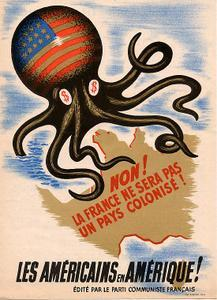 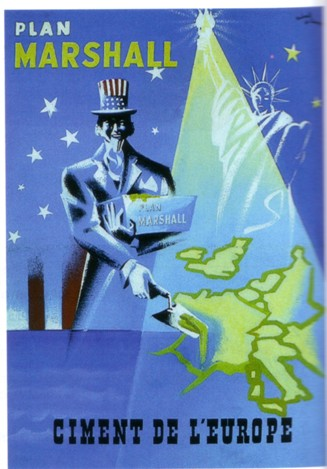 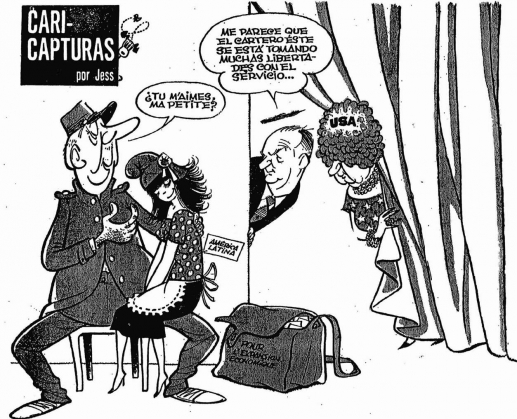 http://www.revuemethode.org/m021921.htmlLe 7 mars 1966, le général de Gaulle écrit à son homologue américain, Lyndon Johnson, une courte lettre qui aura l’effet d’une bombe. Il y annonce le retrait de la France de l’OTAN. Voici ce qu’écrit le Président français :  « La France considère que les changements accomplis ou en voie de l’être, depuis 1949, (…) ainsi que l’évolution de sa propre situation et de ses propres forces, ne justifient plus (…) les dispositions d’ordre militaire prises après la conclusion de l’alliance. (…) La France se propose de recouvrer sur son territoire l’entier exercice de sa souveraineté, actuellement entamé par la présence permanente d’éléments militaires alliés ou par l’utilisation habituelle qui est faite de son ciel, de cesser sa participation aux commandements « intégrés » et de ne plus mettre de forces à la disposition de l’OTAN. (…) La France croit devoir (…) modifier la forme de notre alliance sans en altérer le fond. »Cette lettre concernant l’Alliance atlantique, dans sa brutalité, est le fruit d’une évolution engagée de longue date par le Général, en réalité dès son retour au pouvoir. A y regarder de près, elle constitue un formidable condensé de sa politique étrangère, une politique certes pleine de pragmatisme mais fondée sur la doctrine de l’indépendance. Une politique à laquelle la France a peu à peu tourné le dos.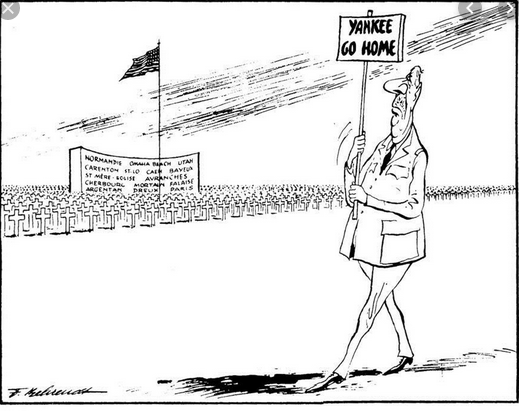 Pour aller plus loin :Fresques.ina.frCharles de Gaulle, paroles publiques : la France en rapport avec tout le monde 14/12/1965 28mn 45s	